Publicado en Barcelona el 26/03/2019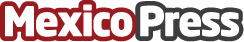 Trenes.com cerró el 2018 vendiendo más de 28 millones de eurosDe nuevo la agencia especializada en venta de boletos de tren y AVE Español Trenes.com supera sus ventas. La compañía obtuvo más de 28 millones de euros a lo largo del pasado año 2018 vendiendo boletos en España y Francia. La facturación ha superado con creces la obtenida en el ejercicio del año anteriorDatos de contacto:Trenes.com911012425Nota de prensa publicada en: https://www.mexicopress.com.mx/trenes-com-cerro-el-2018-vendiendo-mas-de-28 Categorías: Internacional Finanzas Viaje Turismo E-Commerce Recursos humanos http://www.mexicopress.com.mx